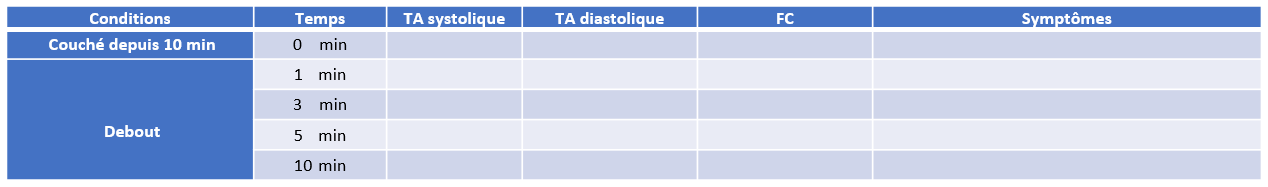 DEROULEMENT DU TEST :Le patient est en position couchée depuis 10 minutes. Prendre la tension artérielle (ta systolique et diastolique) et le pouls (T0 = après 10 minutes couché au calme). Veiller à placer un brassard de taille adaptée (voir images ci-dessous), à hauteur du cœur du patient.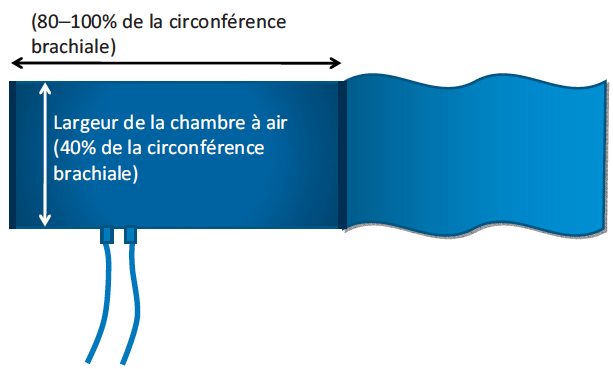 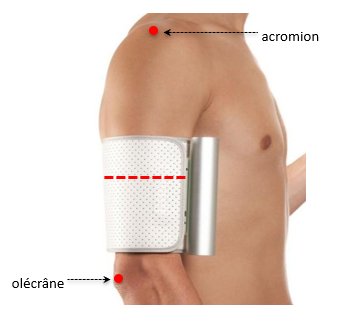 Mettre ensuite le patient debout et prendre la tension artérielle systolique et diastolique et le pouls à 1 min., 3 min. (= moment de mesure le plus approprié), 5 min. et 10 min. Nb : Le patient en position debout doit rester immobile.Arrêt du test si le patient devient symptomatique (voir plus bas), recoucher le patient et +/- relever les jambes et considérer le test comme positif.REMARQUES :Le test de Schellong est très peu sensible (sensibilité≈ 30%) mais très spécifique (spécificité ≈100%)  Un test de Schellong négatif n’exclue pas une hypotension orthostatique ; par contre un test de Schellong positif confirme le diagnostic d'hypotension orthostatique. Lors d’un test de Schellong chez un sujet « normal », on observe les modifications suivantes : la FC augmente de 15-20 battements/min ; la TA systolique baisse de 5-10 mmHg ; la TA diastolique reste stable voir augmente légèrement.Le test de Schellong sera considéré comme positif si au moins 1 des critères suivants est mis en évidence :Chute de la TA systolique ≥ 20 mmHg ou hypotension (TA systolique < 70 mmHg + 2 x âge ; < 90 mmHg chez l'adolescent et l'adulte). Nb : si le patient est un hypertendu chronique, le test sera considéré positif que pour une baisse de la TA systolique > 30 mmHg.Chute de la TA diastolique ≥ 10 mmHg.Patient symptomatique : fatigue, flashs lumineux, tâches noires devant les yeux, malaise, vertiges/perte d’équilibre, nausées, bourdonnements d’oreilles, douleurs dans la nuque, palpitations, tête vide, céphalées, troubles neurologiques, autres...A noter que la mesure de la FC est utile car une absence d’accélération réflexe du cœur parle en faveur d’une atteinte du système nerveux autonome central ou périphérique ; A l’inverse une accélération exagérée de la FC (>20/min chez l’adulte) évoque plutôt l’existence d’une déshydratation/hypovolémie.En cas de test négatif, si l’anamnèse est très suggestive, discuter de la nécessité de refaire le test à distance ou de réaliser un « tilt test » qui est plus sensible que le test de Schellong +/- Holter.ETIOLOGIES FRÉQUENTES D’HYPOTENSION ORTHOSTATIQUE : hypovolémie (ex : post virose), alitement prolongé, handicap physique, émotions, coup de chaleur, médicaments (diurétiques, anti hypertenseurs, antidépresseurs tricycliques, antipsychotiques), neuropathies périphériques (rechercher trouble de la transpiration, rétention urinaire, constipation), mastocytose, …TRAITEMENTS : En l’absence de signe d’appel pour une pathologie, on peut débuter pour un adolescent par une augmentation de l’hydratation (1.5-2 L /jour) et des apports en sels de 3-10 g de NaCl/jour (bouillons), se lever lentement, contracter les muscles des cuisses avant de se lever, faire du sport et si cela reste insuffisant discuter d’un traitement -adrénergique de midodrine (Gutron®) ou étilefrine (Effortil®) ou encore minéralocorticoïde (Florinef®).Ressources : - Evaluation of syncope in adults, Olshansky Brian, mars 2009, disponible sur UpToDdate® 18.6.- Rev Med Suisse 2013 ; 9 : 1618-21- SURF guidelines Médecine interne générale 2012